中国工商银行湖南分行2019年度校园招聘中国工商银行湖南省分行是工总行授权经营的一级分行，下辖长沙、株洲、湘潭、衡阳、邵阳、岳阳、常德、张家界、永州、郴州、益阳、娄底、怀化、湘西等14个二级分行，通过全行13000余名员工、520多个营业网点以及网上银行、电话银行和自助银行等分销渠道，为全省16万法人客户和2037万个人客户提供优质、高效和个性化的金融服务。
      我行秉持“以人为本、人才兴行”的发展战略，在大力推动各项业务稳健快速发展的同时，为员工提供更明晰的成长路线和更广阔的发展空间，让员工充分享受工行发展的丰硕成果，实现员工与工行的同进步、共发展。现诚邀全国优秀青年学子加盟我行一展雄才，共同铸造辉煌的未来！

工作地点
     湖南省辖内14个市州的二级分行招聘岗位招聘人数500人
三、招聘报名方式报名时间为2018年9月10日至10月28日。请登录中国工商银行校园招聘平台（网址：http://campus.icbc.com.cn），进入“校园招聘”栏目查阅“湖南分行”招聘信息，在线填写个人简历，完成岗位申请。除官网报名外，还可以通过关注微信公众号“中国工商银行人才招聘”，点击“我要应聘”，在手机端填写个人简历，完成职位申请。
四、关于贫困大学生专项招聘的相关说明
   （一）贫困大学生须符合以下认定标准之一：
 1、纳入生源地扶贫办等政府相关部门登记在册的贫困家庭名单；
 2、纳入高等院校贫困生库；
 3、获得贫困大学生国家励志奖（助）学金。
   （二）贫困大学生可应聘报名我行2019年度校园招聘的各类岗位。应聘报名时，贫困大学生需在简历“家庭背景”中注明贫困大学生身份及本人所符合的认定标准，并于报名期间将个人相关认定材料扫描件通过招聘邮箱提交应聘机构审核。
   （三）贫困大学生的学历条件可放宽至全日制专升本，原则上录用后分配至其生源户籍所在地或就近机构工作不少于5年。

五、联系方式
      电子邮箱：pengwp@hr.icbc.com.cn（不接受简历投递）
      联系电话：0731-84420687 （工作日，上午9∶00-12∶00，下午14∶30-17∶30）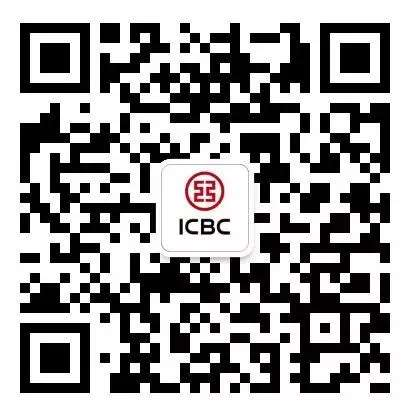 招聘岗位类别招聘岗位职位描述职位要求招聘岗位类别招聘岗位职位描述专业条件业务类岗位投资银行主要负责开展并购重组、股权融资和高端财务顾问等品牌类投行业务以及对常年财务顾问、企业信息服务、投融资顾问等基础类投行业务的指导与服务支持。以投资经济、区域经济学、产业经济学、财务管理、数学与应用数学、国际经济与贸易、能源类、制造类及其他经济、理工类相关专业为主业务类岗位国际业务主要负责集团境外机构的布局规划、境外事务的组织协调以及国际结算、国际贸易融资、对外担保及外资代理行等国际业务条线的业务拓展及管理。以国际经济与贸易、经济学、金融学、民商法、国际经济法、英语、小语种及其他经济、法学类相关专业为主业务类岗位贵金属业务主要负责开展贵金属交易、融资、理财、自营及贵金属实物业务，贵金属实物的产品创新、生产管理、调运备货和仓储管理等。以投资经济、市场营销、金融学、数学与应用数学、数量经济学、广告学等其他经济类相关专业为主业务类岗位资产管理主要负责综合运用各类投资工具进行代客资产管理业务,组织协调全行理财产品定价、风险定价和项目定价等。以数量经济学、投资经济学、数学与应用数学、概率论与数理统计、信息与计算科学、物理学、金融学及其他经济、理工类相关专业为主业务类岗位私人银行主要负责私人银行业务的专业发展规划与发展策略、专属产品的产品创新与专业化经营、第三方机构的私人银行产品和项目的评审和遴选、业务管理制度制定和专业支持等。以投资经济学、经济学、金融学、市场营销、财务管理、法学、英语及其他经济、法学类相关专业为主业务类岗位养老金业务主要负责开展除基金托管运营管理以外的各类养老金业务，以及养老金受托管理、账户管理、管理顾问等业务的专业化运营。以保险学、社会保障、精算、金融学、数学与应用数学、会计及其他经济、管理类相关专业为主业务类岗位互联网金融主要负责融e购、融e联、融e行等互联网金融业务相关工作，包括平台建设、系统研发、营销管理、宣传推广、运营维护等。以计算机、网络工程、信息管理与信息系统、电子信息科学与技术、电子商务、市场营销、物流管理、项目管理、广告学、新闻学、传播学、数字媒体技术、设计及其他经济、理工类相关专业为主业务类岗位信贷与风险管理主要负责信贷业务与金融资产服务的政策、制度、授权、系统、流程，信用风险的监督、控制与评价，不良贷款的监测分析、检查、特殊资产管理及清收处置管理等。以产业经济学、区域经济学、数量经济学、数学与应用数学、审计学、财务管理、法学、能源类、制造类、工程类及其他经济、理工类相关专业为主。对具有金融、理工类复合专业背景的，予以优先考虑业务类岗位对公业务主要负责大、中、小微型公司类客户产品营销管理以及大客户直接营销和牵头营销，公司类客户产品的营销策划和组织推动，参与产品创新和业务管理等。以经济、金融、管理、法学、理工及其他相关专业为主业务类岗位零售业务主要负责个人客户产品营销策划和组织推动、产品创新和业务管理，牵头储蓄存款、个人结算、借记卡、银行类理财等产品的业务管理和组织推动。以经济、金融、管理、法学、理工及其他相关专业为主业务类岗位信息科技主要负责全行信息系统的建设与管理，包括制定和实施信息科技发展规划、信息系统生产运行管理、各类科技基础建设工程和信息安全管理等。以电子信息科学、计算机、电气信息、数学等理工科相关专业为主业务类岗位数据挖掘分析主要负责运用数据分析方法和数据挖掘技术对全行海量数据进行探索和分析；开展数据挖掘分析模型、方法、工具等方面的研究和应用推广等。以精算、数学与应用数学、概率论与数理统计、数量经济学、信息与计算科学、管理科学与工程、信息管理与信息系统、计算机及其他理工类相关专业为主业务类岗位对公客户经理主要负责从事公司或机构客户的拓展及管理、公司或机构产品的销售管理等工作。以经济、金融、管理、法学、理工及其他相关专业为主业务类岗位个人客户经理主要负责个人客户关系管理和拓展、日常维护、理财策划、产品销售以及客户潜力挖掘等工作。以经济、金融、管理、法学、理工及其他相关专业为主客服经理岗位客服经理岗根据网点业务运营需要，客服类岗位实行定向招录，主要在营业网点从事柜面业务处理、厅堂服务、识别推介营销、智能业务核验等综合服务。以经济、金融、统计、法学以及计算机、信息、制造、数学、物理、工程等理学、工学专业背景为主。